Bureau of Public Health Laboratories Contact Information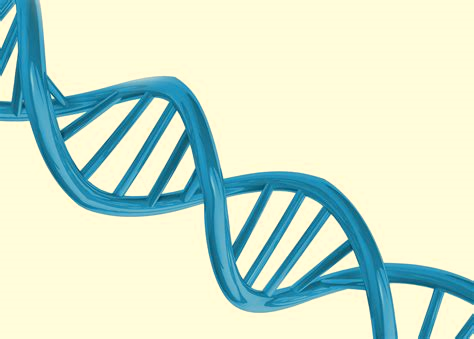 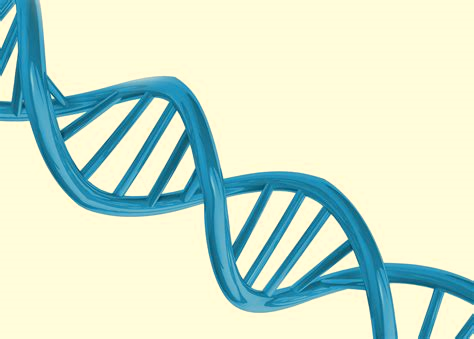 Directions for Submitting SpecimensCollecting and Shipping SpecimensFill out the Animal Specimen Molecular Analysis Request Form and include it with your shipment.A separate form should be filled out for each animal.Specimen packing instructions:Frozen gel ice packs are only effective as a coolant for 1-2 days when placed in an insulated container, such as a Styrofoam box that is packed inside of a cardboard box.A plain cardboard box or mailer bag will not keep samples cool.Shipping instructions:PleaseShip within 24 hours of collection.Send specimens by overnight delivery.  It is best to ship Monday through Wednesday for next day delivery. Please Do NotShip on a Friday for Monday delivery as specimen quality may deteriorate from increased transit time. Ship specimens by Priority mail, as it may take 3-4 days for shipments to arrive.Complete all sections of the submission form to prevent delays in specimen processing.Direct Questions To:Lead Scientist- Arbovirus Serologic Testing and SurveillanceDr. Alexis N. LaCrueBureau of Public Health Laboratories-Tampa3602 Spectrum BlvdTampa, FL  33612-9401Phone: (813) 233-2315Fax:     (813) 974-5776E-mail: Alexis.LaCrue@flhealth.govLaboratory DirectorDr. Andrew CannonsPhone: (813) 233-2277Fax:     (813) 974-3425E-mail: Andrew.Cannons@flhealth.govVirology AdministratorLea Heberlein-LarsonPhone: (813) 233-2307Fax:     (813) 974-5776E-mail: Lea.Heberlein-Larson@flhealth.gov Supervisor- Clinical Virology Molecular DiagnosticsMarshall ConePhone: (813) 233-2211Fax:     (813) 974-5776E-mail: Marshall.Cone@flhealth.gov Assistant Lead Scientist- Arbovirus Serologic Testing and SurveillanceMaribel CastanedaPhone: (813) 233-2342Fax:     (813) 974-5776E-mail: Maribel.Castaneda@flhealth.gov  Submitter Information  Submitter Information  Submitter Information  Submitter Information  Submitter Information  Submitter Information  Submitter InformationAnimal InformationAnimal InformationAnimal InformationAnimal InformationName:Name:Name:Name:Name:Name:Name:Animal Type (i.e., Equine):Stray  Stray  Stray  Color:  _____        Color:  _____        Name:Name:Name:Name:Name:Name:Name:Animal Type (i.e., Equine):Pet     Pet     Pet     Breed: _____       Breed: _____       Organization:Organization:Organization:Organization:Organization:Organization:Organization:County where the animal was found:County where the animal was found:County where the animal was found:County where the animal was found:County where the animal was found:County where the animal was found:County where the animal was found:County where the animal was found:County:County:County:County:County:County:County:Symptoms:Symptoms:Symptoms:Symptoms:Symptoms:Symptoms:Symptoms:Symptoms:Address:Address:Address:Address:Address:Address:Address:Onset Date:   Onset Date:   Onset Date:   Onset Date:   Onset Date:   Onset Date:   Onset Date:   Onset Date:   City:City:City:State:State:State:Zip:Date Found:Alive   Dead    Dead    Dead    Email Report To:Email Report To:Email Report To:Email Report To:Email Report To:Email Report To:Email Report To:Type of Exposure:PhoneWeekday:Weekday:Weekday:Weekend:Weekend:Weekend:Date: Date: Human Human Human Human Human Animal Owner InformationOwner InformationOwner InformationOwner InformationOwner InformationOwner InformationOwner InformationArbovirus Submission (DOH LAB USE ONLY)Arbovirus Submission (DOH LAB USE ONLY)Arbovirus Submission (DOH LAB USE ONLY)Arbovirus Submission (DOH LAB USE ONLY)Arbovirus Submission (DOH LAB USE ONLY)Arbovirus Submission (DOH LAB USE ONLY)Arbovirus Submission (DOH LAB USE ONLY)Arbovirus Submission (DOH LAB USE ONLY)Name:Name:Name:Name:Name:Name:Name:Notes: Date Received:                Date Reported: Bureau of Public Health Labs-Tampa Contact:Dr. Alexis N. LaCruePhone: 813-233-2315E-mail: Alexis.LaCrue@flhealth.govNotes: Date Received:                Date Reported: Bureau of Public Health Labs-Tampa Contact:Dr. Alexis N. LaCruePhone: 813-233-2315E-mail: Alexis.LaCrue@flhealth.govNotes: Date Received:                Date Reported: Bureau of Public Health Labs-Tampa Contact:Dr. Alexis N. LaCruePhone: 813-233-2315E-mail: Alexis.LaCrue@flhealth.govNotes: Date Received:                Date Reported: Bureau of Public Health Labs-Tampa Contact:Dr. Alexis N. LaCruePhone: 813-233-2315E-mail: Alexis.LaCrue@flhealth.govNotes: Date Received:                Date Reported: Bureau of Public Health Labs-Tampa Contact:Dr. Alexis N. LaCruePhone: 813-233-2315E-mail: Alexis.LaCrue@flhealth.govNotes: Date Received:                Date Reported: Bureau of Public Health Labs-Tampa Contact:Dr. Alexis N. LaCruePhone: 813-233-2315E-mail: Alexis.LaCrue@flhealth.govNotes: Date Received:                Date Reported: Bureau of Public Health Labs-Tampa Contact:Dr. Alexis N. LaCruePhone: 813-233-2315E-mail: Alexis.LaCrue@flhealth.govNotes: Date Received:                Date Reported: Bureau of Public Health Labs-Tampa Contact:Dr. Alexis N. LaCruePhone: 813-233-2315E-mail: Alexis.LaCrue@flhealth.govCounty:County:County:County:County:County:County:Notes: Date Received:                Date Reported: Bureau of Public Health Labs-Tampa Contact:Dr. Alexis N. LaCruePhone: 813-233-2315E-mail: Alexis.LaCrue@flhealth.govNotes: Date Received:                Date Reported: Bureau of Public Health Labs-Tampa Contact:Dr. Alexis N. LaCruePhone: 813-233-2315E-mail: Alexis.LaCrue@flhealth.govNotes: Date Received:                Date Reported: Bureau of Public Health Labs-Tampa Contact:Dr. Alexis N. LaCruePhone: 813-233-2315E-mail: Alexis.LaCrue@flhealth.govNotes: Date Received:                Date Reported: Bureau of Public Health Labs-Tampa Contact:Dr. Alexis N. LaCruePhone: 813-233-2315E-mail: Alexis.LaCrue@flhealth.govNotes: Date Received:                Date Reported: Bureau of Public Health Labs-Tampa Contact:Dr. Alexis N. LaCruePhone: 813-233-2315E-mail: Alexis.LaCrue@flhealth.govNotes: Date Received:                Date Reported: Bureau of Public Health Labs-Tampa Contact:Dr. Alexis N. LaCruePhone: 813-233-2315E-mail: Alexis.LaCrue@flhealth.govNotes: Date Received:                Date Reported: Bureau of Public Health Labs-Tampa Contact:Dr. Alexis N. LaCruePhone: 813-233-2315E-mail: Alexis.LaCrue@flhealth.govNotes: Date Received:                Date Reported: Bureau of Public Health Labs-Tampa Contact:Dr. Alexis N. LaCruePhone: 813-233-2315E-mail: Alexis.LaCrue@flhealth.govPhone:Phone:Phone:Phone:Phone:Phone:Phone:Notes: Date Received:                Date Reported: Bureau of Public Health Labs-Tampa Contact:Dr. Alexis N. LaCruePhone: 813-233-2315E-mail: Alexis.LaCrue@flhealth.govNotes: Date Received:                Date Reported: Bureau of Public Health Labs-Tampa Contact:Dr. Alexis N. LaCruePhone: 813-233-2315E-mail: Alexis.LaCrue@flhealth.govNotes: Date Received:                Date Reported: Bureau of Public Health Labs-Tampa Contact:Dr. Alexis N. LaCruePhone: 813-233-2315E-mail: Alexis.LaCrue@flhealth.govNotes: Date Received:                Date Reported: Bureau of Public Health Labs-Tampa Contact:Dr. Alexis N. LaCruePhone: 813-233-2315E-mail: Alexis.LaCrue@flhealth.govNotes: Date Received:                Date Reported: Bureau of Public Health Labs-Tampa Contact:Dr. Alexis N. LaCruePhone: 813-233-2315E-mail: Alexis.LaCrue@flhealth.govNotes: Date Received:                Date Reported: Bureau of Public Health Labs-Tampa Contact:Dr. Alexis N. LaCruePhone: 813-233-2315E-mail: Alexis.LaCrue@flhealth.govNotes: Date Received:                Date Reported: Bureau of Public Health Labs-Tampa Contact:Dr. Alexis N. LaCruePhone: 813-233-2315E-mail: Alexis.LaCrue@flhealth.govNotes: Date Received:                Date Reported: Bureau of Public Health Labs-Tampa Contact:Dr. Alexis N. LaCruePhone: 813-233-2315E-mail: Alexis.LaCrue@flhealth.govAddress:Address:Address:Address:Address:Address:Address:Notes: Date Received:                Date Reported: Bureau of Public Health Labs-Tampa Contact:Dr. Alexis N. LaCruePhone: 813-233-2315E-mail: Alexis.LaCrue@flhealth.govNotes: Date Received:                Date Reported: Bureau of Public Health Labs-Tampa Contact:Dr. Alexis N. LaCruePhone: 813-233-2315E-mail: Alexis.LaCrue@flhealth.govNotes: Date Received:                Date Reported: Bureau of Public Health Labs-Tampa Contact:Dr. Alexis N. LaCruePhone: 813-233-2315E-mail: Alexis.LaCrue@flhealth.govNotes: Date Received:                Date Reported: Bureau of Public Health Labs-Tampa Contact:Dr. Alexis N. LaCruePhone: 813-233-2315E-mail: Alexis.LaCrue@flhealth.govNotes: Date Received:                Date Reported: Bureau of Public Health Labs-Tampa Contact:Dr. Alexis N. LaCruePhone: 813-233-2315E-mail: Alexis.LaCrue@flhealth.govNotes: Date Received:                Date Reported: Bureau of Public Health Labs-Tampa Contact:Dr. Alexis N. LaCruePhone: 813-233-2315E-mail: Alexis.LaCrue@flhealth.govNotes: Date Received:                Date Reported: Bureau of Public Health Labs-Tampa Contact:Dr. Alexis N. LaCruePhone: 813-233-2315E-mail: Alexis.LaCrue@flhealth.govNotes: Date Received:                Date Reported: Bureau of Public Health Labs-Tampa Contact:Dr. Alexis N. LaCruePhone: 813-233-2315E-mail: Alexis.LaCrue@flhealth.govCity:City:State:State:State:Zip:Zip:Notes: Date Received:                Date Reported: Bureau of Public Health Labs-Tampa Contact:Dr. Alexis N. LaCruePhone: 813-233-2315E-mail: Alexis.LaCrue@flhealth.govNotes: Date Received:                Date Reported: Bureau of Public Health Labs-Tampa Contact:Dr. Alexis N. LaCruePhone: 813-233-2315E-mail: Alexis.LaCrue@flhealth.govNotes: Date Received:                Date Reported: Bureau of Public Health Labs-Tampa Contact:Dr. Alexis N. LaCruePhone: 813-233-2315E-mail: Alexis.LaCrue@flhealth.govNotes: Date Received:                Date Reported: Bureau of Public Health Labs-Tampa Contact:Dr. Alexis N. LaCruePhone: 813-233-2315E-mail: Alexis.LaCrue@flhealth.govNotes: Date Received:                Date Reported: Bureau of Public Health Labs-Tampa Contact:Dr. Alexis N. LaCruePhone: 813-233-2315E-mail: Alexis.LaCrue@flhealth.govNotes: Date Received:                Date Reported: Bureau of Public Health Labs-Tampa Contact:Dr. Alexis N. LaCruePhone: 813-233-2315E-mail: Alexis.LaCrue@flhealth.govNotes: Date Received:                Date Reported: Bureau of Public Health Labs-Tampa Contact:Dr. Alexis N. LaCruePhone: 813-233-2315E-mail: Alexis.LaCrue@flhealth.govNotes: Date Received:                Date Reported: Bureau of Public Health Labs-Tampa Contact:Dr. Alexis N. LaCruePhone: 813-233-2315E-mail: Alexis.LaCrue@flhealth.gov